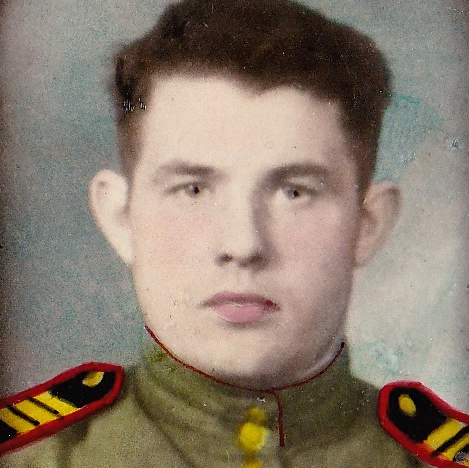 ЕвкоВиктор Тимофеевич(1926-1961)